santa María de Maipú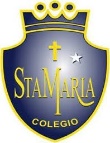 Departamento de artes, tecnología y música.Correo: musicaprimerciclo.smm@gmail.comCanal de YouTube: Departamento de Artes SMM. Nivel: Cuarto Básico    Link: https://youtu.be/_CYNnKNjVNIGuía de autoaprendizaje Nº17 MÚSICA RetroalimentaciónNombre_______________________________________ Curso: _______ Fecha: ______Mazamorrita (letra)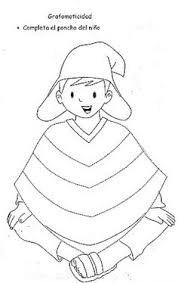 Melodía para tocar en metalófono. (versión simplificada)Respuestas.la la la mi mi mi redo do do si si si la Ritmo de la melodía en metalófono.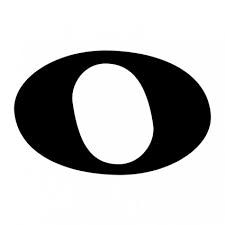 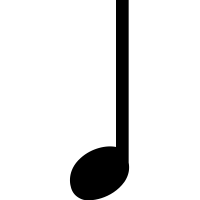 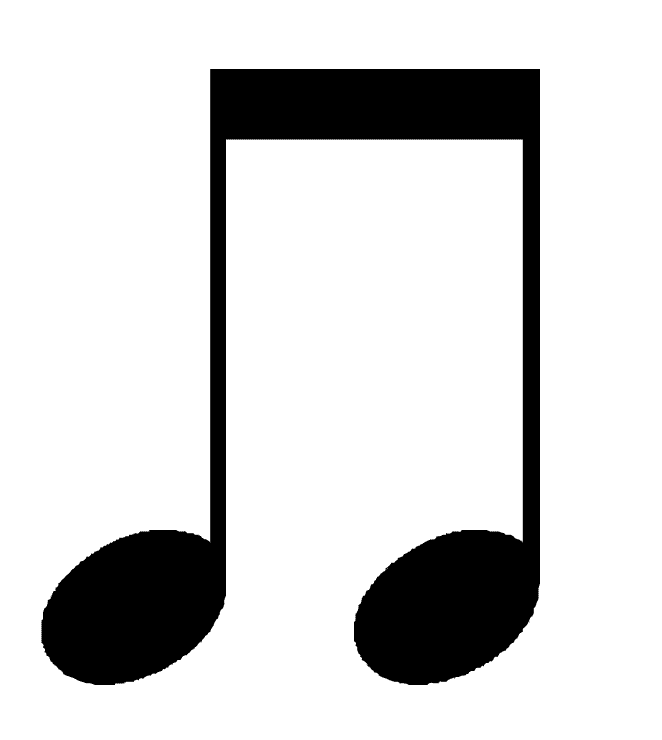 La      la               la                  mi    mi             mi               redo     do                 do             si     si                 si                 la